Confinement : Des jeux pour enfants sans écran et (presque) sans matérielLe MORPION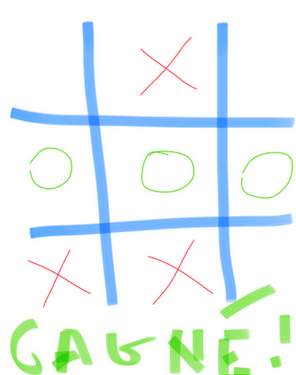 A partir de 6 ansSe joue à 2Matériel : Dessiner sur une feuille une grille de 3 x 3 cases comme ceci : Un joueur choisit de tracer des cercles : L’autre joueur choisit de tracer des croix : Règle du jeu : le premier joueur trace sa forme dans une case, puis l’autre joueur trace la sienne dans une autre case, et on continue chacun son tour.Celui qui gagne est le premier qui réussit à aligner trois formes sur la même ligne :Ici les cercles gagnentIci les croix gagnent